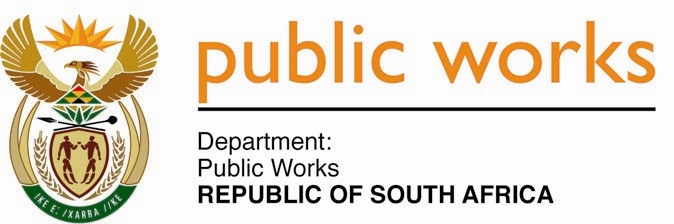 MINISTRY PUBLIC WORKSREPUBLIC OF SOUTH AFRICA Department of Public Works l Central Government Offices l 256 Madiba Street l Pretoria l Contact: +27 (0)12 406 2034 l +27 (0)12 406 1224Private Bag X9155 l CAPE TOWN, 8001 l RSA 4th Floor Parliament Building l 120 Plain Street l CAPE TOWN l Tel: +27 21 468 6900 Fax: +27 21 462 4592 www.publicworks.gov.za NATIONAL ASSEMBLYWRITTEN REPLYQUESTION NUMBER:					        		2745 [NW3052E]INTERNAL QUESTION PAPER NO.:					No. 32 of 2017DATE OF PUBLICATION:					        		08 SEPTEMBER 2017DATE OF REPLY:								     SEPTEMBER 20172745.	Dr M J Figg (DA) asked the Minister of Public Works:Whether his department rents any properties from private lessors; if so, (a) what is the rental amount in each case and (b) (i) what are the details of the lessor, (ii) what is the description of property leased, (iii) what amount is the property leased for, (iv) what is the reason for leasing each property and (v) for what period is the property leased in each case?										NW3052E_________________________________________________________________________The Minister of Public Works:REPLY:Yes, the Department rents properties from private lessors.The rental amounts vary per property with respect to each lease. Please refer to “Annexure A” attached. (i) & (ii) & (iii) Please refer to “Annexure A”.	(iv) The reasons for leasing the properties are, inter alia, the non-suitability and 
          insufficient properties within the State portfolio to meet various client 
 	        requirements. 	   (v)  Please refer to “Annexure A”